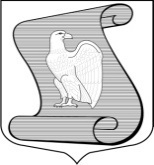 МЕСТНАЯ АДМИНИСТРАЦИЯМУНИЦИПАЛЬНОГО ОБРАЗОВАНИЯМУНИЦИПАЛЬНЫЙ ОКРУГ ПОСАДСКИЙ(МА МО МО ПОСАДСКИЙ)ПОСТАНОВЛЕНИЕ14.04.2016										№ 08/01-02Санкт-ПетербургО внесении изменений в Постановление Местной Администрации МО МО Посадский от 25.12.2015 №09/01-02 «Об утверждении ведомственных целевых программ муниципального образования муниципальный округ Посадский на 2016 год»На основании Решения Муниципального Совета муниципального образования муниципальный округ Посадский от 12.04.2016 №3/02 «О внесении изменений в Решение Муниципального Совета МО МО Посадский от 22 декабря 2015 года №8/01 «Об утверждении бюджета муниципального образования муниципальный округ Посадский на 2016 год» Местная Администрация муниципального образования муниципальный округ ПосадскийПОСТАНОВЛЯЕТ:Заменить приложения 4, 7 и 10 к Постановлению Местной Администрации МО МО Посадский от 25.12.2015 №09/01-02 «Об утверждении ведомственных целевых программ муниципального образования муниципальный округ Посадский на 2016 год» согласно Приложениям 1,2,3 к настоящему Постановлению.Контроль за выполнением настоящего постановления оставляю за собой.Настоящее постановление вступает в силу с момента его подписания.ГлаваМестной Администрации                                                                Я.А. Воронцов